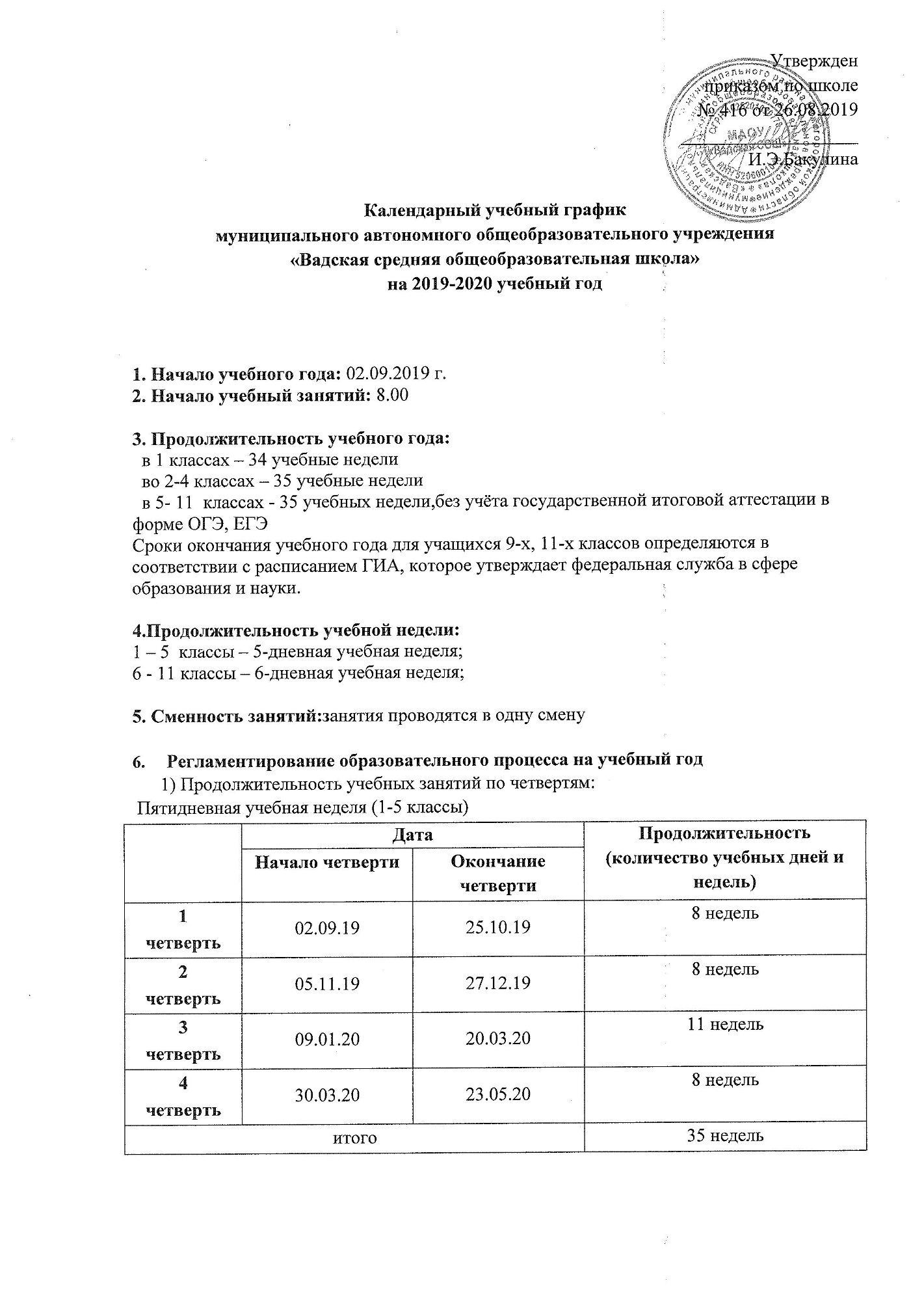 Утвержденприказом по школе № 416 от 26.08.2019___________________ И.Э.БакулинаКалендарный учебный графикмуниципального автономного общеобразовательного учреждения«Вадская средняя общеобразовательная школа»на 2019-2020 учебный год1. Начало учебного года: 02.09.2019 г.2. Начало учебный занятий: 8.003. Продолжительность учебного года:  в 1 классах – 34 учебные недели             во 2-4 классах – 35 учебные недели  в 5- 11  классах - 35 учебных недели,без учёта государственной итоговой аттестации в форме ОГЭ, ЕГЭСроки окончания учебного года для учащихся 9-х, 11-х классов определяются в соответствии с расписанием ГИА, которое утверждает федеральная служба в сфере образования и науки.4.Продолжительность учебной недели:1 – 5  классы – 5-дневная учебная неделя; 6 - 11 классы – 6-дневная учебная неделя;5. Сменность занятий:занятия проводятся в одну смену6.     Регламентирование образовательного процесса на учебный год1) Продолжительность учебных занятий по четвертям: Пятидневная учебная неделя (1-5 классы)Шестидневная учебная неделя (6 – 11 классы)2) Продолжительность каникул в течение учебного года: Пятидневная учебная неделя (1-5 классы)Шестидневная учебная неделя (6 – 11 классы)Для обучающихся 1 классов устанавливаются дополнительные недельные каникулы 16.02.2020 г.-24.02.2020г. (9 дней)6. Продолжительность уроков6.1.      1 класс - по ступенчатому режиму: Сентябрь - октябрь 3 урока по 35 минут (4-й урок целевые прогулки, экскурсии, факультативные занятия, развивающие игры), (п. 10.6, СанПин 2.4.2.2821-10); ноябрь-декабрь - 4 урока по 35 минут (1 день в неделю - 5 уроков по 35 минут за счет урока физической культуры) ( п. 10.6, СанПин 2.4.2.2821-10); Динамическая пауза после 3 урока - 40 минутянварь-май - 4 урока по 40 минут (1 день в неделю - 5 уроков по 45 минут за счет урока физической культуры)(СанПиН 2.4.2.2821-10 "Санитарно-эпидемиологические требования к условиям и организации обучения в общеобразовательных учреждениях", утв. постановлением Главного государственного санитарного врача РФ от 29.12.2010№ 189, вступивший в силу с 01.01.2016 года); 6.2.   2-11 классы - 45 минут6.3. Учебные занятия для  учащихся обучающихся по АООП НОО и АООП ООО (инклюзивно), организуются в первую смену по пятидневной учебной неделе. Объем максимально допустимой нагрузки в течение дня следующий: -          для обучающихся 1 классов  не должен превышать 4 урока в неделю и 1 день в неделю  - не более 5 уроков, за счет урока физической культуры-           для обучающихся 2-4 классов – не более 5 уроков-	для обучающихся 5 - 6 классов  - не более 6 уроков;-	для обучающихся 7 - 9 классов - не более 7 уроков.Продолжительность  учебной нагрузки не должна превышать 40 мин, за исключением первого класса. Обучение в первом (первом дополнительном) классе осуществляется с соблюдением следующих дополнительных требований:  - использование «ступенчатого» режима обучения в первом полугодии (в сентябре, октябре - по 3 урока в день до 35 минут каждый, в ноябре-декабре - по 4 урока до 35 минут каждый; январь-май - по 4 урока до 40 минут каждый);- обучение проводится без балльного оценивания знаний обучающихся и домашних заданий;- организуются дополнительные недельные каникулы в середине третьей четверти при традиционном режиме обучения.7. Расписание звонков1 классы (здание по ул. Школьная, д.4):2 – 4 классы (здание по ул. Школьная, д.4):5 – 11 классы (здание по ул. Просвещения, д.33)::8. Посещение столовой. 1 – 4 классы:5 – 11 классы:9. Время работы групп продленного дня: 11.00 — 17.00В школе работает 5 групп продленного дня10. Обед в ГПД:для 1 классов– 12.55 – 13.30для 2  - 4 классов  – 12.55 – 14. 0011. Организация внеурочной деятельности и дополнительного образованияПерерыв между уроками и групповыми, кружковыми занятиями не менее 45 минут.12. Учебные сборы для юношей 10 класса: (5 дней в мае 2020 года, сроки устанавливаются постановлением администрации Вадского муниципального района )13. Формы организации промежуточной аттестации учащихся в переводных классахна 2019 – 2020 учебный год:14. Государственная итоговая  аттестации в 9 – х, 11 – х классах (сроки проведения государственной итоговой аттестации выпускников  9 – х, 11 – х классов устанавливаются Рособрнадзором)15. Организация подвоза детей.Организация подвоза учащихся МАОУ «Вадская СОШ» осуществляется:из населенных  пунктов: с. Елховка,  с. Свобода, с. Троицкое – 1, Троицкое - 2автобусами, переданными в аренду согласно муниципальному контракту до 31.12.2019 г.подвоз организован для 72 учащихся16.Приемные дни администрации школы для родителей.17. График работы школьной библиотеки.Ежедневно с понедельника по пятницу с 08.00 до 15.00.18. Организация работы летних лагерей.В период летних каникул (июнь, июль) в школе работают  два лагеря с дневным пребыванием детей и лагерь труда и отдыха.Сроки работы лагерей устанавливаются дополнительно приказом УОМП администрации Вадского муниципального района.19. Продолжительность летних каникул.Летние каникулы с 1 июня по 31 августа –92 дняДатаДатаПродолжительность(количество учебных дней и недель)Начало четвертиОкончание четвертиПродолжительность(количество учебных дней и недель)1 четверть02.09.1925.10.198 недель 2 четверть05.11.1927.12.198 недель 3 четверть09.01.2020.03.2011 недель 4 четверть30.03.2023.05.208 недель итогоитогоитого35 недельДатаДатаПродолжительность(количество учебных дней и недель)Начало четвертиОкончание четвертиПродолжительность(количество учебных дней и недель)1 четверть02.09.1926.10.198 недель2 четверть05.11.1928.12.198 недель  3 четверть09.01.2021.03.2011 недель 4 четверть30.03.2023.05.208 недель итогоитогоитого35 недельДата начала каникулДата окончания каникулПродолжительность в дняхОсенние26.10.2019 г.04.11.2019 г.10  днейЗимние28.12.2019 г.08.01.2020 г.12 днейВесенние21.03.2020 г.29.03.2020 г.9  дней24 - 31 мая   – каникулярные дни24 - 31 мая   – каникулярные дни24 - 31 мая   – каникулярные дни8 днейИтого:Итого:Итого:39 днейлетние каникулылетние каникулылетние каникулы92 дняДата начала каникулДата окончания каникулПродолжительность в дняхОсенние27.10.2019 г.04.11.2019 г.9  днейЗимние28.12.2019 г.08.01.2020 г.11 днейВесенние22.03.2020 г.29.03.2020 г.8  дней24 - 31 мая   – каникулярные дни24 - 31 мая   – каникулярные дни24 - 31 мая   – каникулярные дни8 днейИтого:Итого:Итого:36 днейлетние каникулылетние каникулылетние каникулы92 днясентябрь - декабрьянварь - майзарядка8.00 – 8.058.00 – 8.051 урок8.05 – 8.408.05 – 8.452 урок9.05 – 9.409.05 – 9.403 урок10.20 – 10.5510.15 – 10.554 урок11.15 – 11.5011.15 – 11.555 урок12.10 – 12.4512.10 – 12.50зарядка8.00 – 8.058.00 – 8.051 урок8.05 – 8.508.05 – 8.502 урок9.05 – 9.509.10 – 9.553 урок10.10 – 10.5510.15 – 11.004 урок11.15 – 12.0011.20 – 12.055 урок12.10 – 12.5512.15 – 13.00понедельник - суббота1 урок8.00 – 8.452 урок8.55 – 9.403 урок10.00 – 10.454 урок11.05 – 11.505 урок12.10 – 12.556 урок13.05 – 13.507 урок14.00 – 14.45№ переменыКлассыКол-во1 перемена4а, 4б, 4в. 4г, 2б, 2г1402 перемена1а, 1б, 1в, 1г, 1д, 2а1413 перемена3а, 3б, 3в, 3г, 2в130№ переменыКлассыКол-во2 перемена9.40. – 10.00.5а, 5б, 5в, 6а, 6в, 6г  классы1313 перемена10.45 – 11.05 6б,7а, 7б, 7в,7г, 8а, 8б классы1264 перемена11.50 – 12.108в, 9а, 9б, 9в, 9г, 10а, 10б, 10в, 11а, 11б,11в классы122наименование кружка, секции, объединениядень неделивремяФ.И.О. руководителякабинетобучающиесяздание по ул. Школьная, д.4здание по ул. Школьная, д.4здание по ул. Школьная, д.4здание по ул. Школьная, д.4здание по ул. Школьная, д.4здание по ул. Школьная, д.4«Математика и конструирование» «Математика и конструирование» понедельник12.45-13.30Сергиенко А.А.415«Волшебный мир английского»«Волшебный мир английского»среда14.00-14.45Матвеева Н.М.3015«Занимательный английский для младших школьников»«Занимательный английский для младших школьников»вторник13.30-14.1514.25-15.10Тимошенков А.О.1815«Мой край»«Мой край»среда13.00-13.4513.55-14.40Агапова И.А.715«Ярмарка талантов»«Ярмарка талантов»четверг12.40-13.30Сергиенко А.А.414«Мыслители»«Мыслители»Среда12.40-13.30Сорокина А.В.1415«Для тех, кто любит математику»«Для тех, кто любит математику»Вторник14.00-14.45Ляхова Т.А.615«Творческая мастерская»«Творческая мастерская»Вторник, четверг14.00-14.45Дедова И.В.2215«Эврика»«Эврика»четверг13.30-14.15Бурова И.В.2115«ОФП на основе подвижных игр»«ОФП на основе подвижных игр»Вторник, среда14.30 – 15.1515.25 -15.50Дедов В.Ю.Спорт.зал15«ОФП»«ОФП»Понедельник, среда, пятница14.00-14.45Музурова Т.Н.Спорт.зал15Здание по ул. Просвещения, д.33Здание по ул. Просвещения, д.33Здание по ул. Просвещения, д.33Здание по ул. Просвещения, д.33Здание по ул. Просвещения, д.33Здание по ул. Просвещения, д.33Здание по ул. Просвещения, д.33«Основы экономики»«Основы экономики»среда14.45-15.3015.40-16.25 Свешникова С.В.1215«Компьютерный клуб»«Компьютерный клуб»Среда, четверг15.00-15.45Тарасова Е.А.1615«Юнармеец»«Юнармеец»Среда, четверг15.00-15.45Селихов А.Н.1115«Проектная деятельность на уроках русского языка и литературы» (для обучающихся   6-х кл.)«Проектная деятельность на уроках русского языка и литературы» (для обучающихся   6-х кл.)вторник14.45-15.30Кузнецова Е.Н.1325«Проектная деятельность на уроках русского языка и литературы» (для обучающихся   7-х кл.)«Проектная деятельность на уроках русского языка и литературы» (для обучающихся   7-х кл.)четверг14.45-15.30Кузнецова Е.Н.323«Школа диалога»«Школа диалога»вторник14.45-15.30Борисова Е.А.Кабинет психолога10«Мастерская творчества»«Мастерская творчества»четверг14.45-15.3015.40-16.25Антонова М.В.196«Проектная деятельность в воспитательной системе класса»«Проектная деятельность в воспитательной системе класса»Среда15.00-15.45Кузнецова Н.А.2412+12«Учимся создавать проекты»«Учимся создавать проекты»понедельник15.00-15.45Захарова Е.Н.113+12«Конструирование и моделирование»«Конструирование и моделирование»среда14.45-15.30Борисова Е.А.Кабинет психолога7«Проектная деятельность. «Дорожная азбука»«Проектная деятельность. «Дорожная азбука»пятница14.45-15.30Буланкина Л.А.910+11«Волейбол»«Волейбол»Среда пятница15.00-15.4515.55-16.20 Иринархов Д.В.спорт.зал15«Волейбол»«Волейбол»ВторникЧетверг15.00-15.4515.55-16.40Маринин Д.Н.Спорт.зал15классыпредметформа промежуточной аттестации2русский языкконтрольный диктант2литературное чтениепроверочная работа2родной  язык (русский)проверочная работа2литературное чтение на родном языке (русском)собеседование2иностранный язык (английский)контрольная работа2математикаконтрольная работа2окружающий мирпроверочная работа2музыкатворческая работа2изобразительное искусствотворческая работатехнологиятворческая работафизическая культурасдача нормативовподготовит  + спецмед. группы - собеседование3русский языкконтрольный диктант3литературное чтениепроверочная работа3родной  язык (русский)проверочная работа3литературное чтение на родном языке (русском)собеседование3иностранный язык (английский)контрольная работа3математикаконтрольная работа3окружающий мирпроверочная работа3музыкатворческая работа3изобразительное искусствотворческая работа3технологиятворческая работа3физическая культурасдача нормативовподготовит  + спецмед. группы - собеседование4русский языкконтрольный диктант4литературное чтениепроверочная работа4родной  язык (русский)проверочная работа4литературное чтение на родном языке (русском)собеседование4иностранный язык (английский)контрольная работа4математикаконтрольная работа4окружающий мирпроверочная работа4ОРКСЭтворческая работа4музыкатворческая работа4изобразительное искусствотворческая работатехнологиятворческая работафизическая культурасдача нормативовподготовит  + спецмед. группы - собеседование5математикаитоговая контрольная работарусский языкконтрольный диктантродной языксобеседованиеиностранный язык (анг.)тестированиелитературасобеседованиеродная литературасобеседованиеисториясобеседованиегеографиясобеседованиебиологиясобеседованиемузыкатворческая работаИЗОтворческая работафизическая культурасдача нормативовподготовит  + спецмед. группы - собеседованиетехнология защита проектов6математикаитоговая контрольная работарусский языкконтрольный диктантродной языксобеседованиеиностранный язык (анг.)тестированиевторой иностранный язык (нем)тестированиелитературасобеседованиеродная литературасобеседованиеИстория РоссиисобеседованиеВсеобщая историясобеседованиеобществознаниесобеседованиегеографиясобеседованиебиологиясобеседованиемузыкатворческая работаИЗОтворческая работафизическая культурасдача нормативовподготовит  + спецмед. группы - собеседованиетехнология защита проектов7алгебра итоговая контрольная работагеометрияконтрольная работа русский языкконтрольный диктантродной языксобеседованиеиностранный язык (анг.)тестированиевторой иностранный язык (нем)тестированиелитературасобеседованиеродная литературасобеседованиеинформатикаконтрольная работаИстория РоссиисобеседованиеВсеобщая историясобеседованиеобществознаниесобеседованиегеографиясобеседованиебиологиясобеседованиефизикаконтрольная работамузыкатворческая работаИЗОтворческая работафизическая культурасдача нормативовподготовит  + спецмед. группы - собеседованиетехнология защита проектов8алгебра итоговая контрольная работагеометрияконтрольная работа русский языкконтрольный диктантродной языксобеседованиеиностранный язык (анг.)тестированиевторой иностранный язык (нем)тестированиелитературасобеседованиеродная литературасобеседованиеинформатикаконтрольная работаИстория РоссиисобеседованиеВсеобщая историясобеседованиеобществознаниесобеседованиегеографиясобеседованиебиологиясобеседованиефизикаконтрольная работахимияконтрольная работамузыкатворческая работаИЗОтворческая работафизическая культурасдача нормативовподготовит  + спецмед. группы - собеседованиеОБЖсобеседованиетехнология защита проектов9русский языктестирование в формате ОГЭлитературасобеседованиеродной языксобеседованиеродная литературасобеседованиеиностранный язык (английский)тестированиевторой иностранный язык (немецкий)тестированиеалгебратестирование в формате ОГЭгеометриятестирование в формате ОГЭинформатика контрольная работаистория Россиисобеседованиевсеобщая историясобеседованиеобществознаниесобеседованиегеографиясобеседованиефизикаконтрольная работахимияконтрольная работабиологиясобеседованиеосновы безопасности жизнедеятельностисобеседованиефизическая культурасдача нормативовподготовит  + спецмед. группы - собеседование10русский языкконтрольный диктантлитературасобеседованиеиностранный язык (английский)тестированиеалгебра и начала анализаитоговая контрольная работагеометрияконтрольная работа информатика и ИКТконтрольная работаистория Россиисобеседованиевсеобщая историясобеседованиеобществознаниесобеседованиеэкономикасобеседованиеправособеседованиегеографиясобеседованиебиологиясобеседованиефизикаконтрольная работахимияконтрольная работаМХКсобеседованиефизическая культурасдача нормативовподготовит  + спецмед. группы - собеседованиеОБЖсобеседованиетехнология защита проектовРусское правописание: орфография и пунктуациятестированиеИзбранные разделы математики для старшей школыконтрольная работаПрактика подготовки к ЕГЭ по химиитестирование11русский языктестирование в формате ЕГЭлитературасобеседованиеиностранный язык (анг., немец.)тестированиеалгебра и начала анализатестирование в формате ЕГЭ геометриятестирование в формате ЕГЭ информатика и ИКТконтрольная работаистория Россиисобеседованиевсеобщая историясобеседованиеобществознаниесобеседованиеэкономикасобеседованиеправособеседованиебиологиясобеседованиефизикаконтрольная работаастрономиясобеседованиехимияконтрольная работаМХКсобеседованиефизическая культурасдача нормативовподготовит  + спецмед. группы - собеседованиеОБЖсобеседованиетехнология защита проектовРусское правописание: орфография и пунктуациятестированиеИзбранные разделы математики для старшей школыконтрольная работаПодготовка к ЕГЭ по биологиисобеседованиедни неделичасы приемазданиедолжностьФ.И.О.понедельник09.00 – 11.0012.00 – 15.00ул. Просвещенияд. 33директорБакулина И.Э.понедельник11.00 – 14.00ул. Просвещения д. 33Зам. директораДавыдова Н.Б.вторник9.00 – 12.0009.00 – 12.00ул. Школьная, д.4ДиректорБакулина И.Э.вторник8.00 – 11.00ул. Просвещения д. 33Зам. директораДавыдова Н.Б.среда10.00 – 12.00ул. Школьная, д.4зам.директораТимошенкова С.Н.среда12.00 – 15.00ул. Школьная, д.4зам.директораАгапова И.А.четверг9.00 – 11.00ул. Просвещения д. 33Зам. директораСтроителева Н.А.четверг11.00 -15.00ул. Просвещения д. 33зам.директораАгапова И.А.пятница9.00-11.00ул. Просвещения д. 33Зам. директораСтроителева Н.Апятница12.00 - 16.00ул. Просвещения д. 33директорБакулина И.Э.пятница09.00 – 12.00ул. Школьная, д.4зам.директораТимошенкова С.Н.суббота09.00-13.00ул. Просвещения д. 33Зам. директораПо графику дежурств